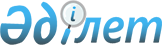 О внесении изменений в решение Казталовского районного маслихата от 22 декабря 2010 года N 37-1 "О районном бюджете на 2011-2013 годы"
					
			Утративший силу
			
			
		
					Решение Казталовского районного маслихата Западно-Казахстанской области от 16 августа 2011 года N 42-1. Зарегистрировано Департаментом юстиции Западно-Казахстанской области 19 августа 2011 года N 7-8-131. Утратило силу решением Казталовского районного маслихата Западно-Казахстанской области от 30 марта 2012 года N 4-2.
      Сноска. Утратило силу решением Казталовского районного маслихата Западно-Казахстанской области от 30.03.2012 N 4-2
      В соответствии с Бюджетным кодексом Республики Казахстан от 4 декабря 2008 года и Законом Республики Казахстан от 23 января 2001 года "О местном государственном управлении и самоуправлении в Республике Казахстан" Казталовский районный маслихат РЕШИЛ:
      1. Внести в решение Казталовского районного маслихата "О районном бюджете на 2011-2013 годы" от 22 декабря 2010 года N 37-1 (зарегистрированный в Реестре государственной регистрации нормативных правовых актов за N 7-8-120, опубликованное 17 января 2011 года, 7 февраля 2011 года, 10 февраля 2011 года районной газете "Ауыл айнасы" N 3, N 6-7, N 8), следующие изменения:
      1) в пункте 1:
      в подпункте 1) цифру "3 317 254" заменить цифрой "3 351 758";
      цифру "725 498" заменить цифрой "760 002";
      в подпункте 2) цифру "3 320 930" заменить цифрой "3 355 434";
      2) приложения 1, 5, 6 к указанному решению изложить в новой редакции согласно приложениям 1, 2, 3 к настоящему решению.
      2. Настоящее решение вводится в действие с 1 января 2011 года и подлежит официальному опубликованию. Районный бюджет на 2011 год
      тыс. тенге Бюджетные программы сельских округов
Казталовского района на 2011–2013 годы
      тыс. тенге Бюджетные средства программы
общеобразовательного обучения в школах
      тыс. тенге
					© 2012. РГП на ПХВ «Институт законодательства и правовой информации Республики Казахстан» Министерства юстиции Республики Казахстан
				
Председатель сессии
М. Тоясов
Секретарь районного маслихата
Е. ГазизовПриложение 1
к решению районного маслихата
N 42-1 от 16 августа 2011 года
Приложение 1
к решению районного маслихата
N 37-1 от 22 декабря 2010 года
Категория 
Категория 
Категория 
Категория 
Категория 
Сумма
Класс
Класс
Класс
Класс
Сумма
Подкласс
Подкласс
Подкласс
Сумма
Специфика
Специфика
Сумма
Наименование
Сумма
І. ДОХОДЫ
3351758
1
Налоговые поступления
760002
01
Подоходный налог
152292
2
Индивидуальный подоходный налог
152292
03
Социальный налог
146258
1
Социальный налог
146258
04
Hалоги на собственность
456912
1
Hалоги на имущество
443966
3
Земельный налог
1288
4
Hалог на транспортные средства
10188
5
Единый земельный налог
1470
05
Внутренние налоги на товары, работы и услуги
2595
2
Акцизы
903
3
Поступления за использование природных и других ресурсов
247
4
Сборы за ведение предпринимательской и профессиональной деятельности
1445
08
Обязательные платежи, взимаемые за совершение юридически значимых действий и (или) выдачу документов уполномоченными на то государственными органами или должностными лицами
1945
1
Государственная пошлина
1945
2
Неналоговые поступления
1109
01
Доходы от государственной собственности
907
5
Доходы от аренды имущества, находящегося в государственной собственности
907
04
Штрафы, пеня, санкции, взыскания, налагаемые государственными учреждениями, финансируемыми из государственного бюджета, а также содержащимися и финансируемыми из бюджета (сметы расходов) Национального Банка Республики Казахстан 
0
1
Штрафы, пеня, санкции, взыскания, налагаемые государственными учреждениями, финансируемыми из государственного бюджета, а также содержащимися и финансируемыми из бюджета (сметы расходов) Национального Банка Республики Казахстан, за исключением поступлений от организаций нефтяного сектора 
0
06
Прочие неналоговые поступления
202
1
Прочие неналоговые поступления
202
3
Поступления от продажи основного капитала
676
03
Продажа государственного имущества, закрепленного за государственными учреждениями
676
1
Продажа государственного имущества, закрепленного за государственными учреждениями
676
4
Поступление трансфертов 
2589971
02
Трансферты из вышестоящих органов государственного управления
2589971
2
Трансферты из областного бюджета
2589971
Функциональная группа
Функциональная группа
Функциональная группа
Функциональная группа
Функциональная группа
Сумма
Функциональная подгруппа
Функциональная подгруппа
Функциональная подгруппа
Функциональная подгруппа
Сумма
Администратор бюджетных программ
Администратор бюджетных программ
Администратор бюджетных программ
Сумма
Программа
Программа
Сумма
Наименование
Сумма
II. ЗАТРАТЫ
3355434
1
Государственные услуги общего характера
215709
01
Представительные, исполнительные и другие органы, выполняющие общие функции государственного управления
201363
112
Аппарат маслихата района (города областного значения)
20090
001
Обеспечение деятельности маслихата района (города областного значения)
19940
003
Капитальные расходы государственных органов
150
122
Аппарат акима района (города областного значения)
38362
001
Обеспечение деятельности акима района (города областного значения)
38362
003
Капитальные расходы государственных органов
0
123
Аппарат акима района в городе, города районного значения, поселка, аула (села), аульного (сельского) округа
142911
001
Функционирование аппарата акима района в городе, города районного значения, поселка, аула (села), аульного (сельского) округа
142911
09
Прочие государственные услуги общего характера
14346
459
Отдел экономики и финансов района (города областного значения)
14346
001
Услуги по реализации государственной политики в области формирования и развития экономической политики, государственного планирования, исполнения бюджета и управления коммунальной собственностью района (города областного значения)
14346
2
Оборона
1825
01
Военные нужды
1825
122
Аппарат акима района (города областного значения)
1825
005
Мероприятия в рамках исполнения всеобщей воинской обязанности
1825
4
Образование
1999575
01
Дошкольное воспитание и обучение
213883
464
Отдел образования района (города областного значения)
213883
009
Обеспечение деятельности организаций дошкольного воспитания и обучения
198454
021
Увеличение размера доплаты за квалификационную категорию учителям школ и воспитателям дошкольных организаций образования
15429
02
Начальное, основное среднее и общее среднее образование
1725593
464
Отдел образования района (города областного значения)
1725593
003
Общеобразовательное обучение
1666513
006
Дополнительное образование для детей 
59080
09
Прочие услуги в области образования
60099
464
Отдел образования района (города областного значения)
50912
001
Услуги по реализации государственной политики на местном уровне в области образования 
7761
005
Приобретение и доставка учебников, учебно-методических комплексов для государственных учреждений образования района (города областного значения)
22587
012
Капитальные расходы государственных органов
2800
015
Ежемесячные выплаты денежных средств опекунам (попечителям) на содержание ребенка сироты (детей-сирот), и ребенка (детей), оставшегося без попечения родителей
14100
020
Обеспечение оборудованием, программным
обеспечением детей-инвалидов, обучающихся на дому
3664
466
Отдел архитектуры, градостроительства и строительства района (города областного значения)
9187
037
Строительство и реконструкция объектов образования
9187
5
Здравоохранение
393
09
Прочие услуги в области здравоохранения
393
123
Аппарат акима района в городе, города районного значения, поселка, аула (села), аульного (сельского) округа
393
002
Организация в экстренных случаях доставки тяжелобольных людей до ближайшей организации здравоохранения, оказывающей врачебную помощь
393
6
Социальная помощь и социальное обеспечение
271017
02
Социальная помощь
248860
123
Аппарат акима района в городе, города районного значения, поселка, аула (села), аульного (сельского) округа
0
003
Оказание социальной помощи нуждающимся гражданам на дому
0
451
Отдел занятости и социальных программ района (города областного значения)
248860
002
Программа занятости
83033
005
Государственная адресная социальная помощь
10070
006
Жилищная помощь
4208
007
Социальная помощь отдельным категориям нуждающихся граждан по решениям местных представительных органов
40003
010
Материальное обеспечение детей-инвалидов, воспитывающихся и обучающихся на дому
2318
014
Оказание социальной помощи нуждающимся гражданам на дому
35962
016
Государственные пособия на детей до 18 лет
61970
017
Обеспечение нуждающихся инвалидов обязательными гигиеническими средствами и предоставление услуг специалистами жестового языка, индивидуальными помощниками в соответствии с индивидуальной программой реабилитации инвалида
3175
023
Обеспечение деятельности центров занятости
8121
09
Прочие услуги в области социальной помощи и социального обеспечения
22157
451
Отдел занятости и социальных программ района (города областного значения)
22157
001
Услуги по реализации государственной политики на местном уровне в области обеспечения занятости и реализации социальных программ для населения
19453
011
Оплата услуг по зачислению, выплате и доставке пособий и других социальных выплат
2404
021
Капитальные расходы государственных органов
300
7
Жилищно-коммунальное хозяйство
147540
01
Жилищное хозяйство
45402
123
Аппарат акима района в городе, города районного значения, поселка, аула (села), аульного (сельского) округа
880
007
Организация сохранения государственного жилищного фонда города районного значения, поселка, аула (села), аульного (сельского) округа
880
458
Отдел жилищно-коммунального хозяйства, пассажирского транспорта и автомобильных дорог района (города областного значения)
10000
004
Обеспечение жильем отдельных категорий граждан
10000
466
Отдел архитектуры, градостроительства и строительства района (города областного значения)
34522
003
Строительство жилья государственного коммунального жилищного фонда
11440
004
Развитие и обустройство инженерно-коммуникационной инфраструктуры
23082
02
Коммунальное хозяйство
50055
466
Отдел архитектуры, градостроительства и строительства района (города областного значения)
21305
005
Развитие коммунального хозяйства
8000
006
Развитие системы водоснабжения
13305
458
Отдел жилищно-коммунального хозяйства, пассажирского транспорта и автомобильных дорог района (города областного значения)
28750
012
Функционирование системы водоснабжения и водоотведения
28750
03
Благоустройство населенных пунктов
52083
123
Аппарат акима района в городе, города районного значения, поселка, аула (села), аульного (сельского) округа
29483
008
Освещение улиц населенных пунктов
8465
009
Обеспечение санитарии населенных пунктов
7290
010
Содержание мест захоронений и погребение безродных
491
011
Благоустройство и озеленение населенных пунктов
13237
458
Отдел жилищно-коммунального хозяйства, пассажирского транспорта и автомобильных дорог района (города областного значения)
22600
016
Обеспечение санитарии населенных пунктов
0
018
Благоустройство и озеленение населенных пунктов
22600
8
Культура, спорт, туризм и информационное пространство
194338
01
Деятельность в области культуры
113788
457
Отдел культуры, развития языков, физической культуры и спорта района (города областного значения)
113038
003
Поддержка культурно-досуговой работы
113038
466
Отдел архитектуры, градостроительства и строительства района (города областного значения)
750
011
Развитие объектов культуры
750
02
Спорт 
2375
457
Отдел культуры, развития языков, физической культуры и спорта района (города областного значения)
2375
009
Проведение спортивных соревнований на районном (города областного значения) уровне
2375
03
Информационное пространство
61399
456
Отдел внутренней политики района (города областного значения)
5730
002
Проведение государственной информационной политики через средства массовой информации
5730
457
Отдел культуры, развития языков, физической культуры и спорта района (города областного значения)
55669
006
Функционирование районных (городских) библиотек
55669
09
Прочие услуги по организации культуры, спорта, туризма и информационного пространства
16776
456
Отдел внутренней политики района (города областного значения)
9234
001
Услуги по реализации государственной политики на местном уровне в области информации, укрепления государственности и формирования социального оптимизма граждан
7234
003
Реализация региональных программ в сфере молодежной политики
2000
457
Отдел культуры, развития языков, физической культуры и спорта района (города областного значения)
7542
001
Услуги по реализации государственной политики на местном уровне в области культуры, развития языков, физической культуры и спорта 
7542
10
Сельское, водное, лесное, рыбное хозяйство, особо охраняемые природные территории, охрана окружающей среды и животного мира, земельные отношения
410419
01
Сельское хозяйство
8005
459
Отдел экономики и финансов района (города областного значения)
8005
099
Реализация мер социальной поддержки специалистов социальной сферы сельских населенных пунктов за счет целевого трансферта из республиканского бюджета
8005
02
Водное хозяйство
351053
466
Отдел архитектуры, градостроительства и строительства района (города областного значения)
351053
012
Развитие системы водоснабжения
351053
06
Земельные отношения
5917
463
Отдел земельных отношений района (города областного значения)
5917
001
Услуги по реализации государственной политики в области регулирования земельных отношений на территории района (города областного значения)
5917
09
Прочие услуги в области сельского, водного, лесного, рыбного хозяйства, охраны окружающей среды и земельных отношений
45444
475
Отдел предпринимательства, сельского хозяйства и ветеринарии района (города областного значения)
45444
013
Проведение противоэпизоотических мероприятий
45444
11
Промышленность, архитектурная, градостроительная и строительная деятельность
14703
02
Архитектурная, градостроительная и строительная деятельность
14703
466
Отдел архитектуры, градостроительства и строительства района (города областного значения)
14703
001
Услуги по реализации государственной политики в области строительства, улучшения архитектурного облика городов, районов и населенных пунктов области и обеспечению рационального и эффективного градостроительного освоения территории района (города областного значения)
12828
015
Капитальные расходы государственных органов
1875
13
Прочие
97562
09
Прочие
97562
451
Отдел занятости и социальных программ района (города областного значения)
20280
022
Поддержка частного предпринимательства в рамках программы "Дорожная карта бизнеса - 2020"
20280
458
Отдел жилищно-коммунального хозяйства, пассажирского транспорта и автомобильных дорог района (города областного значения)
52503
001
Услуги по реализации государственной политики на местном уровне в области жилищно-коммунального хозяйства, пассажирского транспорта и автомобильных дорог 
6318
100
Проведение мероприятий за счет чрезвычайного резерва Правительства Республики Казахстан
34785
109
Проведение мероприятий за счет резерва Правительства Республики Казахстан на неотложные
затраты
11400
459
Отдел экономики и финансов района (города областного значения)
12500
012
Резерв местного исполнительного органа района (города областного значения) 
12500
475
Отдел предпринимательства, сельского хозяйства и ветеринарии района (города областного значения)
12279
001
Услуги по реализации государственной политики на местном уровне в области развития предпринимательства, промышленности, сельского хозяйства и ветеринарии
12279
15
Трансферты
2353
01
Трансферты
2353
459
Отдел экономики и финансов района (города областного значения)
2353
006
Возврат неиспользованных (недоиспользованных) целевых трансфертов
2353
III. ЧИСТОЕ БЮДЖЕТНОЕ КРЕДИТОВАНИЕ
57480
Бюджетные кредиты
59023
10
Сельское, водное, лесное, рыбное хозяйство, особо охраняемые природные территории, охрана окружающей среды и животного мира, земельные отношения
59023
01
Сельское хозяйство
59023
459
Отдел экономики и финансов района (города областного значения)
59023
018
Бюджетные кредиты для реализации мер социальной поддержки специалистов социальной сферы сельских населенных пунктов
59023
Категория
Категория
Категория
Категория
Категория
Сумма
Класс
Класс
Класс
Класс
Сумма
Подкласс
Подкласс
Подкласс
Сумма
Специфика
Специфика
Сумма
Наименование
Сумма
5
Погашение бюджетных кредитов
1543
01
Погашение бюджетных кредитов
1543
1
Погашение бюджетных кредитов, выданных из государственного бюджета
1543
IV. САЛЬДО ПО ОПЕРАЦИЯМ С ФИНАНСОВЫМИ АКТИВАМИ
20000
Функциональная группа
Функциональная группа
Функциональная группа
Функциональная группа
Функциональная группа
Сумма
Функциональная подгруппа
Функциональная подгруппа
Функциональная подгруппа
Функциональная подгруппа
Сумма
Администратор бюджетных программ
Администратор бюджетных программ
Администратор бюджетных программ
Сумма
Программа
Программа
Сумма
Наименование
Сумма
Приобретение финансовых активов
20000
13
Прочие
20000
09
Прочие
20000
459
Отдел экономики и финансов района (города областного значения)
20000
012
Формирование или увеличение уставного капитала юридических лиц
20000
Категория
Категория
Категория
Категория
Категория
Сумма
Класс
Класс
Класс
Класс
Сумма
Подкласс
Подкласс
Подкласс
Сумма
Специфика
Специфика
Сумма
Наименование
Сумма
06
Поступления от продажи финансовых активов государства
0
01
Поступления от продажи финансовых активов государства
0
1
Поступления от продажи финансовых активов внутри страны
0
V. ДЕФИЦИТ (ПРОФИЦИТ) БЮДЖЕТА
-81156
VI. ФИНАНСИРОВАНИЕ ДЕФИЦИТА (ИСПОЛЬЗОВАНИЕ ПРОФИЦИТА) БЮДЖЕТА
81156Приложение 2
к решению районного маслихата
N 42-1 от 16 августа 2011 года
Приложение 5
к решению районного маслихата
N 37-1 от 22 декабря 2010 года
Функциональная группа
Функциональная группа
Функциональная группа
Функциональная группа
Функциональная группа
Сумма
Функциональная подгруппа
Функциональная подгруппа
Функциональная подгруппа
Функциональная подгруппа
Сумма
Администратор бюджетной программы
Администратор бюджетной программы
Администратор бюджетной программы
Сумма
Программа
Программа
Сумма
Наименование
Сумма
Бюджетные программы Казталовского района на 2011 год
1
Государственные услуги общего характера
142911
01
Представительные, исполнительные и другие органы, выполняющие общие функции государственного управления
142911
123
Аппарат акима района в городе, города районного значения, поселка, аула (села), аульного (сельского) округа
142911
001
Функционирование аппарата акима района в городе, города районного значения, поселка, аула (села), аульного (сельского) округа
142911
в том числе:
Казталовский сельский округ
14026
Брикский сельский округ
8895
Бостандыкский сельский округ
8030
Болашакский сельский округ
8377
Караубинский сельский округ
8277
Каиндинский сельский округ
8230
Кушанкульский сельский округ
8449
Теренкульский сельский округ
8650
Жалпакталский сельский округ
13276
Жанажолский сельский округ
8522
Акпатерский сельский округ
8383
Талдыкудукский сельский округ
8038
Талдыапанский сельский округ
7480
Карасуский сельский округ
7899
Куктерекский сельский округ
7884
Караузеньский сельский округ
8495
5
Здравоохранение
393
09
Прочие услуги в области здравоохранения
393
123
Аппарат акима района в городе, города районного значения, поселка, аула (села), аульного (сельского) округа
393
002
Организация в экстренных случаях доставки тяжелобольных людей до ближайшей организации здравоохранения, оказывающей врачебную помощь
393
в том числе:
Казталовский сельский округ
40
Брикский сельский округ
25
Бостандыкский сельский округ
25
Болашакский сельский округ
23
Караубинский сельский округ
27
Каиндинский сельский округ
27
Кушанкульский сельский округ
27
Теренкульский сельский округ
27
Жалпакталский сельский округ
0
Жанажолский сельский округ
34
Акпатерский сельский округ
23
Талдыкудукский сельский округ
41
Талдыапанский сельский округ
34
Карасуский сельский округ
0
Куктерекский сельский округ
23
Караузеньский сельский округ
17
6
Социальная помощь и социальное обеспечение
0
02
Социальная помощь
0
123
Аппарат акима района в городе, города районного значения, поселка, аула (села), аульного (сельского) округа
0
003
Оказание социальной помощи нуждающимся гражданам на дому
0
в том числе:
Казталовский сельский округ
0
Брикский сельский округ
0
Бостандыкский сельский округ
0
Болашакский сельский округ
0
Караубинский сельский округ
0
Каиндинский сельский округ
0
Кушанкульский сельский округ
0
Теренкульский сельский округ
0
Жалпакталский сельский округ
0
Жанажолский сельский округ
0
Акпатерский сельский округ
0
Талдыкудукский сельский округ
0
Талдыапанский сельский округ
0
Карасуский сельский округ
0
Куктерекский сельский округ
0
Караузеньский сельский округ
0
7
Жилищно-коммунальное хозяйство
30363
01
Жилищное хозяйство
880
123
Аппарат акима района в городе, города районного значения, поселка, аула (села), аульного (сельского) округа
880
007
Организация сохранения государственного жилищного фонда города районного значения, поселка, аула (села), аульного (сельского) округа
880
03
Благоустройство населенных пунктов
29483
123
Аппарат акима района в городе, города районного значения, поселка, аула (села), аульного (сельского) округа
29483
008
Освещение улиц населенных пунктов
8465
в том числе:
Казталовский сельский округ
2736
Брикский сельский округ
300
Бостандыкский сельский округ
300
Болашакский сельский округ
300
Караубинский сельский округ
300
Каиндинский сельский округ
300
Кушанкульский сельский округ
300
Теренкульский сельский округ
300
Жалпакталский сельский округ
1229
Жанажолский сельский округ
300
Акпатерский сельский округ
300
Талдыкудукский сельский округ
300
Талдыапанский сельский округ
300
Карасуский сельский округ
600
Куктерекский сельский округ
300
Караузеньский сельский округ
300
009
Обеспечение санитарии населенных пунктов
7290
в том числе:
Казталовский сельский округ
664
Брикский сельский округ
400
Бостандыкский сельский округ
400
Болашакский сельский округ
400
Караубинский сельский округ
400
Каиндинский сельский округ
400
Кушанкульский сельский округ
400
Теренкульский сельский округ
400
Жалпакталский сельский округ
426
Жанажолский сельский округ
400
Акпатерский сельский округ
400
Талдыкудукский сельский округ
400
Талдыапанский сельский округ
400
Карасуский сельский округ
1000
Куктерекский сельский округ
400
Караузеньский сельский округ
400
010
Содержание мест захоронений и погребение безродных
491
в том числе:
Казталовский сельский округ
212
Брикский сельский округ
0
Бостандыкский сельский округ
0
Болашакский сельский округ
0
Караубинский сельский округ
39
Каиндинский сельский округ
0
Кушанкульский сельский округ
40
Теренкульский сельский округ
40
Жалпакталский сельский округ
40
Жанажолский сельский округ
0
Акпатерский сельский округ
0
Талдыкудукский сельский округ
0
Талдыапанский сельский округ
40
Карасуский сельский округ
40
Куктерекский сельский округ
40
Караузеньский сельский округ
0
011
Благоустройство и озеленение населенных пунктов
13237
в том числе:
Казталовский сельский округ
5062
Брикский сельский округ
400
Бостандыкский сельский округ
400
Болашакский сельский округ
400
Караубинский сельский округ
400
Каиндинский сельский округ
400
Кушанкульский сельский округ
400
Теренкульский сельский округ
400
Жалпакталский сельский округ
2475
Жанажолский сельский округ
400
Акпатерский сельский округ
400
Талдыкудукский сельский округ
400
Талдыапанский сельский округ
400
Карасуский сельский округ
500
Куктерекский сельский округ
400
Караузеньский сельский округ
400Приложение 3
к решению районного маслихата
N 42-1 от 16 августа 2011 года
Приложение 6
к решению районного маслихата
N 37-1 от 22 декабря 2010 года
Функциональная группа
Функциональная группа
Функциональная группа
Функциональная группа
Функциональная группа
Сумма
Функциональная подгруппа
Функциональная подгруппа
Функциональная подгруппа
Функциональная подгруппа
Сумма
Администратор бюджетной программы
Администратор бюджетной программы
Администратор бюджетной программы
Сумма
Программа
Программа
Сумма
Наименование
Сумма
Всего
1666513
в том числе:
Бостандыкская средняя общеобразовательная школа
76012
Караузенская школа-лицей
61483
средняя общеобразовательная школа им. Г. Молдашева
76630
средняя общеобразовательная школа им. К. Мендалиева
109704
Казталовская средняя общеобразовательная школа
98748
средняя общеобразовательная школа им. А. Оразбаева
95488
Теренкульская средняя общеобразовательная школа
56015
Кайындинская средняя общеобразовательная школа
47635
Акпатерская средняя общеобразовательная школа
71775
Карасуская средняя общеобразовательная школа
74131
Талдыапанская средняя общеобразовательная школа
75212
средняя общеобразовательная школа им. С. Есетова
75681
Коктерекская средняя общеобразовательная школа
71519
Брикская средняя общеобразовательная школа
66061
Караубинская гимназия им. Г. Караш
87163
средняя общеобразовательная школа им. Г. Бегалиева
61454
Богатыревская средняя общеобразовательная школа
85305
Миронская средняя общеобразовательная школа
24196
Жанажолская средняя общеобразовательная школа
78669
средняя общеобразовательная школа им. А. Хусайнова
46477
Отдел образования района
227155